1. Zapoznaj się ze słówkami i wydrukuj flashcards.EASTER EGG- PISANKAEASTER CHICK- KURCZACZEK WIELKANOCNYEASTER LAMB- BARANEK WIELKANOCNYEASTER BUNNY- ZAJĄCZEK WIELKANOCNYEASTER BASKET- KOSZYCZEK WIELKANOCNYHAPPY EASTER- WESOŁYCH ŚWIĄT WIELKANOCNYCH2. Dopasuj odpowiednie obrazki do słówek w języku angielskim.3. ’’What’s missing?’’.Rodzic rozkłada karty (flashcards) i przedstawia każde ze słówek w języku angielskim a dziecko powtarza. Następnie rodzic prosi aby dziecko zamknęło oczy ”Close your eyes” (Dziecko zamyka oczy). Rodzic zasłania jedną z kart i mówi  ”Now  open your eyes and tell me: What’s missing? (Teraz otwórz oczy i powiedz czego brakuje w języku angielskim). Dziecko zgaduje czego brakuje. Gramy do momentu aż dziecko odgadnie wszystkie karty.1. Znajdź wszystkie pisanki na obrazku i pokoloruj je.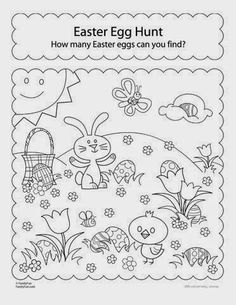 2. Policz i zapisz ile jest pisanek każdego rodzaju.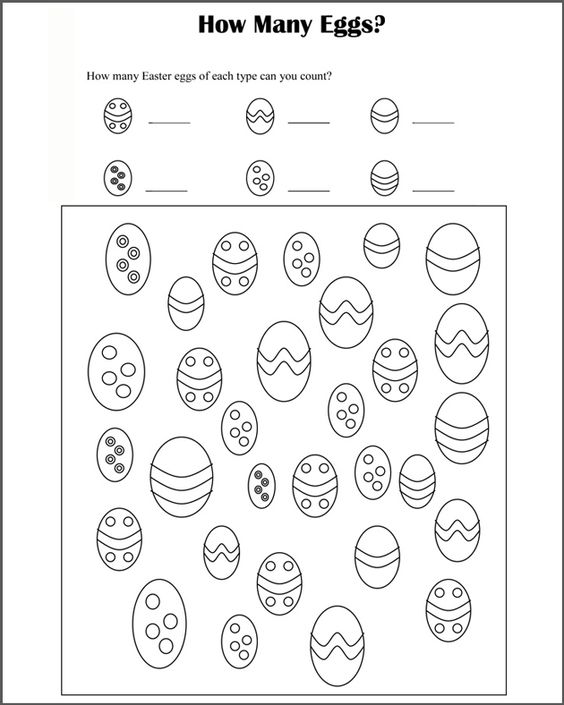 3. Pomóż zajączkowi znaleźć drogę do marchewek.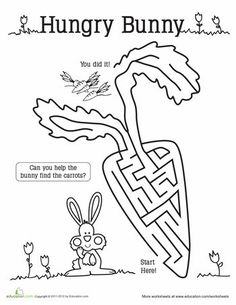 4. Pokoloruj obrazek według określonego numeru. Do każdej cyfry przypisany jest określony kolor.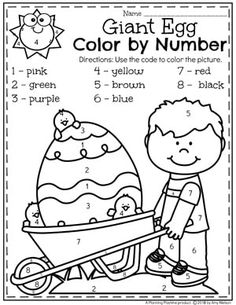 